Before theFederal Communications CommissionWashington, D.C. 20554ORDERAdopted:  April 30, 2019	Released:  May 1, 2019By the Deputy Chief, Consumer Policy Division, Consumer and Governmental Affairs Bureau:In this Order, we consider the complaint alleging that Birch Communications (Birch) changed Complainant’s telecommunications service provider without obtaining authorization and verification from Complainant in violation of the Commission’s rules.  We conclude that Birch’s actions did not result in an unauthorized change in Complainant’s telecommunications service provider, and we deny Complainant’s complaint.Section 258 of the Communications Act of 1934, as amended (the Act), prohibits the practice of “slamming,” the submission or execution of an unauthorized change in a subscriber’s selection of a provider of telephone exchange service or telephone toll service.  The Commission’s implementing rules require, among other things, that a carrier receive individual subscriber consent before a carrier change may occur.  Specifically, a carrier must:  (1) obtain the subscriber's written or electronically signed authorization in a format that meets the requirements of Section 64.1130; (2) obtain confirmation from the subscriber via a toll-free number provided exclusively for the purpose of confirming orders electronically; or (3) utilize an appropriately qualified independent third party to verify the subscriber's order.  The Commission also has adopted rules to limit the liability of subscribers when a carrier change occurs, and to require carriers involved in slamming practices to compensate subscribers whose carriers were changed without authorization.   We received Complainant’s complaint alleging that Complainant’s telecommunications service provider had been changed without Complainant’s authorization.  Pursuant to Sections 1.719 and 64.1150 of our rules, we notified Birch of the complaint and Birch responded on August 20, 2018.  Birch states that authorization was received and confirmed through third party verification (TPV).  We have reviewed the TPV and find that the TPV meets the verification procedures in the Commission’s rules.  Therefore, we find that Birch’s actions did not result in an “unauthorized change” in Complainant’s telecommunications service provider, as defined in the rules.  Accordingly, IT IS ORDERED that, pursuant to Section 258 of the Communications Act of 1934, as amended, 47 U.S.C. § 258, and Sections 0.141, 0.361 and 1.719 of the Commission’s rules, 47 CFR §§ 0.141, 0.361, 1.719, the complaint filed against Birch Communications IS DENIED.IT IS FURTHER ORDERED that this Order is effective upon release.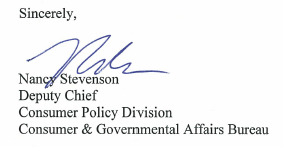 In the Matter ofBirch CommunicationsComplaint Regarding Unauthorized Change ofSubscriber’s Telecommunications Carrier)))))))Complaint No. 2638064/2638110